Частное учреждение образовательная организация высшего образования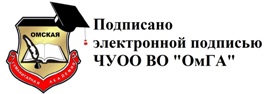 «Омская гуманитарная академия» (ЧУОО ВО «ОмГА»)Одобрено: на заседанииСтуденческого совета ЧУОО ВО «ОмГА»протокол № 2от 13 ноября 2015 г.Одобрено: Решением Ученого советаЧУОО ВО «ОмГА»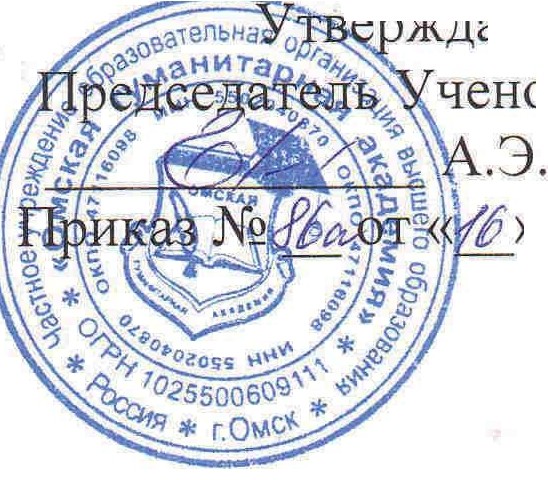 протокол_№ 3 от 16.11.2015 г.аю:ого совета. Еремеев»f f	2015г.РЕГЛАМЕНТдеятельности Ученого совета, связанной с замещением должностей педагогических работниковОмск, 2015Регламент деятельности Ученого совета, связанной с замещением должностей педагогических работников в Частном учреждении образовательной организации высшего образования «Омская гуманитарная академия» (далее – Академия, ОмГА) разработан на основании Федерального закона от 29.12.2012 г. № 273-ФЗ «Об образовании в Российской Федерации», Трудового кодекса Российской Федерации, Приказа Минобрнауки России от 23 июля 2015 г. № 749 «Об утверждении Положения о порядке замещения должностей педагогических работников, относящихся к профессорско-преподавательскому составу», Устава ЧУОО ВО «ОмГА».Конкурсный отбор на замещение должностей профессорско- преподавательского состава в Академии (далее – конкурсный отбор) организуется и проводится в соответствии со ст. 332 Трудового кодекса Российской Федерации, Положением о порядке замещения должностей педагогических работников, относящихся к профессорско-преподавательскому составу в Академии (далее – Положение), приказами ректора ОмГА, настоящим регламентом.Конкурсный отбор может быть объявлен:- на вакантные должности профессорско-преподавательского состава (далее– вакансии) – в любое время;- на должности, замещаемые работниками, заключившими срочный трудовой договор – не менее чем за два месяца до даты истечения срока трудового договора.Вакансией считается:должность, включенная в штатное расписание Академии, но не замещенная по трудовому договору;должность, на замещение которой проведен конкурсный отбор, но лицо, впервые успешно прошедшее конкурсный отбор в ОмГА на данную должность, в течение 30 календарных дней не заключило трудовой договор по собственной инициативе;должность, замещавшаяся работником ОмГА, на замещение которой проведен конкурсный отбор, но лицо, замещавшее ранее данную должность и успешно прошедшее конкурсный отбор, до истечения срока трудового договора не заключило новый трудовой договор (дополнительное соглашение к трудовому договору) по собственной инициативе – со дня, следующего за днем истечения срока трудового договора работника, замещавшего данную должность.Объявления о конкурсном отборе подготавливаются отделом кадров Академии по согласованию с руководителями соответствующих факультетов и кафедр.Решение об объявлении конкурса принимается ректором (проректором по учебной работе). Объявление о конкурсном отборе подписывается ректором (проректором по учебной работе).Объявление о конкурсном отборе размещается отделом информационных технологий на официальном сайте ОмГА в специальном разделе.Заявления претендентов для участия в конкурсе подаются на рассмотрение в Ученый совет Академии (учёному секретарю).Прием заявлений претендентов и их проверка на соответствие предъявляемым требованиям, в том числе квалификационным требованиям по соответствующей должности, организуется председателем и секретарем Ученого совета.Претенденты не допускаются к конкурсу в случаях, установленных законом.Документы претендентов, допущенных к конкурсу, хранятся в отделе кадров ОмГА.Документы претендентов, не допущенных к конкурсному отбору, хранятся в отделе кадров ОмГА. Претенденту, не допущенному к конкурсному отбору, Ученым советом направляется мотивированное письменное уведомление.Ученый совет самостоятельно или во взаимодействии с факультетом (кафедрой) может предложить претенденту провести пробные лекции или другие учебные занятия.Конкурсный отбор проводится на заседаниях Ученого совета. Кворум, необходимый для проведения конкурсного отбора – не менее 2/3 списочного состава Ученого совета.Претендент имеет право присутствовать на заседании Ученого совета при рассмотрении его кандидатуры. Неявка претендента не является препятствием для проведения конкурса.Решение по конкурсу принимается Ученым советом путем тайного голосования и оформляется протоколом. Прошедшим по конкурсу считается претендент, получивший более 50% голосов членов Ученого совета, принявших участие в голосовании.Для голосования членам Ученого совета выдаются бюллетени, форма которого утверждается Ученым советом.Если голосование проводилось по двум и более претендентам, и никто из них не набрал более 50%, то проводится второй тур голосования на этом же заседании Ученого совета, при котором голосование проводится по двум претендентам, набравшим наибольшее количество голосов в первом туре.Конкурс признается несостоявшимся в следующих случаях:если на конкурс не подано ни одного заявления;ни один из претендентов, подавших заявление, не был допущен к конкурсу,если	в	первом	туре	голосование	проводилось	по	единственному претенденту, и он не набрал более 50% голосов;во втором туре голосования никто из претендентов не набрал более 50%голосов.Ученым советом на следующий рабочий день после дня проведения конкурса подготавливаются выписки из протокола об избрании (не избрании) по конкурсу для каждого претендента, принявшего участие в конкурсе. Выписки выдаются (передаются, высылаются по почте) каждому претенденту.С лицом, успешно прошедшим конкурсный отбор, заключается трудовой договор в порядке, определенным трудовым законодательством РФ. При избрании работника Академии по конкурсу на замещение ранее занимаемой им должности по срочному трудовому договору, новый трудовой договор может не заключатся. В этом случае действие срочного трудового договора продлевается по соглашению сторон, заключаемому в письменной форме на срок до 5 лет.При переводе работника Академии в результате избрания по конкурсу на соответствующую должность, срок действия трудового договора с работником может быть изменен по соглашению сторон, заключаемому в письменной форме на срок до 5 лет.*	*	*